CALENDARIO LITURGICO SETTIMANALE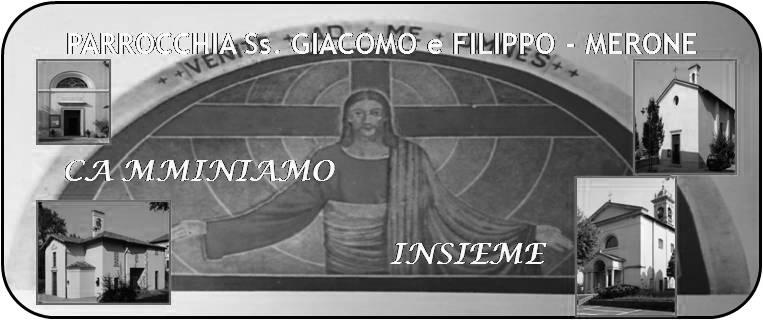 Dal 7 al 14 Maggio 2017 7 Maggio  2017                                                       Anno V, n°216Tempo di festa, tempo di famiglia.In questi giorni tanti eventi hanno caratterizzato la nostra festa patronale. Eventi per ritrovarci insieme a vivere la nostra comunità come luogo in cui sentirsi in famiglia. Tanta gente ha dato il suo contributo e si è impegnata perché tutto potesse andare per il meglio. Celebreremo gli anniversari di nozze per dare un ulteriore segno di cosa possa essere il riconoscersi come famiglia. Abbiamo avuto l’opportunità di sentirci un’altra volta insieme per il bene di tutti. Potemmo allora chiederci: abbiamo saputo sfruttare questa opportunità? Ci siamo mesi in gioco perché la nostra comunità fosse un luogo in cui respirate un clima di famiglia? Ci siamo lasciati coinvolgere dal tanto BENE che in questi giorni abbiamo vissuto? Tutto questo è un dono di Dio. Che i nostri patroni ci indichino sempre la strada da seguire per essere insieme in cammino con quel Buon Pastore che dirige il corso del tempo e della storia : GESU’.							Don MarcoVITA  DI  COMUNITÀ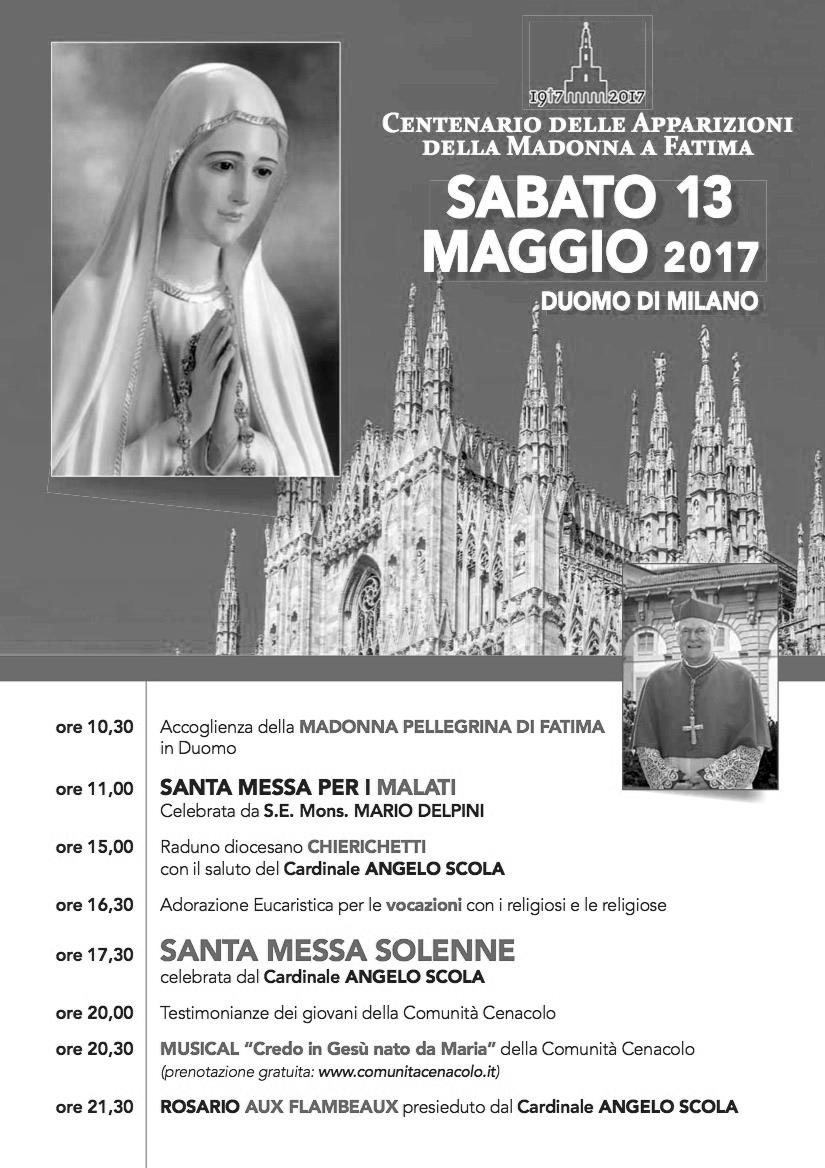 Martedì 9 maggio festa dei fiori in seminario. Ricordiamo nella preghiera i diaconi che a giugno saranno ordinati pretiGiovedì 11 maggio ore 14.30 ritiro dei ragazzi di IV elementareGiovedì 11 maggio ore 21.15 in oratorio incontro con i genitori dei bambini che riceveranno il battesimo domenica 14Domenica 14 ore 14.00 incontro con i bambini di II elementareTutte le sere dalle ore 20.00 santo rosario e santa messa nella chiesa  della Madonna di Pompei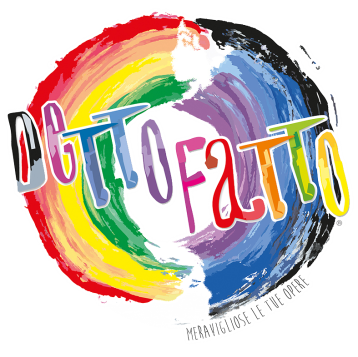 Cominciamo a prepararci per l’estate 2017 .L’oratorio estivo comincerà venerdì 9 giugno e finirà venerdì 14 luglio.Dal 10 al 17 luglio Campeggio estivo per i ragazzidelle  scuole medie Dal 17 al 23 luglio campeggio estivo per i ragazzi delle scuole superiori e giovaniDal 24 al 27 agosto vacanzina per i ragazzi di III, IV e V elementare.PROSSIMAMENTE TUTTI I DETTAGLI PER IL PROGRAMMA E LE ISCRIZIONIDOM. 7IV domenica di Pasqua  7.30  8.3010.3018.00Rigamonti Carloa S. Caterina  Borgonovo Giuseppe e Teresina SANTA MESSA SOLENNECorti Vittorio, Fam. Bonfanti e ColzaniLUN. 8S. Vittore  8.0020.30a S. Caterina:  S. Messa Fam. Negri e Molteni, Angelo Maria, Redaelli Mario, Giovanni e UmbertinaMAR. 9B. Serafino Morazzone20.30Mario, Maria, suor Gilberta,  Mauri Domenico                                       MER. 10feria20.30Perego Mario, Giosuè, SilviaGIO. 11feria16.0020.30alla residenza Anziani S. Messa fam. Morra e Siervo, Carlo, Maria, Franco, Enrico, Ilde, EsterinoVEN. 12feria20.30Lina, Carlo, Carla, Bina MauriSAB. 13Beata Vergine di Fatima17.0018.00a S. Francesco: Puricelli Giusepppe, Pastori PaolinaDalla Francesca Egidio, Giovanni, ElisabettaDOM. 14V domenica di Pasqua  7.30  8.3010.3016.0018.00Attilio Riva, Giancarlo Spreaficoa S. Caterina  Romano Mainini, Tina, Piero, Leonarda pro populoBattesimiFam. Fusi e Villa, Gerosa Ambrogio